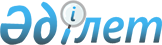 О признании утратившими силу некоторых решений Правительства Республики КазахстанПостановление Правительства Республики Казахстан от 31 декабря 2008 года № 1332      Правительство Республики Казахстан ПОСТАНОВЛЯЕТ : 



      1. Признать утратившими силу некоторые решения Правительства Республики Казахстан согласно приложению к настоящему постановлению. 



      2. Настоящее постановление вводится в действие с 1 января 2009 года и подлежит официальному опубликованию.       Премьер-Министр 

      Республики Казахстан                       К. Масимов Приложение          

к постановлению Правительства 

Республики Казахстан   

от 31 декабря 2008 года № 1332  

Перечень 

утративших силу некоторых решений Правительства 

Республики Казахстан 

      1. Постановление Правительства Республики Казахстан от 24 февраля 1998 года № 135 "О мерах по рациональному и комплексному использованию недр, а также ускорению перевода работы недропользователей на контрактную основу" (САПП Республики Казахстан, 1998 г., № 6, ст. 36). 



      2. Подпункт 6) пункта 1 постановления Правительства Республики Казахстан от 22 июня 1998 года № 578 "О внесении изменений и дополнений в некоторые решения Правительства Республики Казахстан по вопросам недропользования" (САПП Республики Казахстан, 1998 г., № 19, ст. 172). 



      3. Постановление Правительства Республики Казахстан от 20 декабря 1999 года № 1944 "Об утверждении нормативов потребности в транспортных средствах и имуществе для плательщиков единого земельного налога" (САПП Республики Казахстан, 1999 г., № 55-56, ст. 549). 



      4. Постановление Правительства Республики Казахстан от 28 января 2000 года № 137 "О ставках акцизов на подакцизные товары, производимые в Республике Казахстан и ввозимые на таможенную территорию Республики Казахстан, реализуемые на территории Республики Казахстан" (САПП Республики Казахстан, 2000 г., № 4, ст. 56). 



      5. Постановление Правительства Республики Казахстан от 30 марта 2000 года № 462 "О внесении изменений в постановление Правительства Республики Казахстан от 28 января 2000 года № 137" (САПП Республики Казахстан, 2000 г., № 17, ст. 179). 



      6. Постановление Правительства Республики Казахстан от 5 июля 2000 года № 1019 "О внесении изменений в постановление Правительства Республики Казахстан от 28 января 2000 года № 137" (САПП Республики Казахстан, 2000 г., № 28, ст. 337). 



      7. Постановление Правительства Республики Казахстан от 12 августа 2000 года № 1251 "О внесении изменения в постановление Правительства Республики Казахстан от 28 января 2000 года № 137" (САПП Республики Казахстан, 2000 г., № 36-37, ст. 429). 



      8. Постановление Правительства Республики Казахстан от 17 августа 2000 года № 1275 "О внесении изменения и дополнения в постановление Правительства Республики Казахстан от 28 января 2000 года № 137" (САПП, 2000 г., № 36-37, ст. 433). 



      9. Постановление Правительства Республики Казахстан от 30 марта 2001 года № 422 "О внесении изменения в постановление Правительства Республики Казахстан от 28 января 2000 года № 137" (САПП Республики Казахстан, 2001 г., № 12, ст. 142). 



      10. Постановление Правительства Республики Казахстан от 2 июня 2001 года № 753 "О внесении изменения в постановление Правительства Республики Казахстан от 28 января 2000 года № 137" (САПП Республики Казахстан, 2001 г., № 20, ст. 255). 



      11. Постановление Правительства Республики Казахстан от 10 августа 2001 года № 1055 "О внесении изменения в постановление Правительства Республики Казахстан от 28 января 2000 года № 137" (САПП Республики Казахстан, 2001 г., № 29, ст. 372). 



      12. Постановление Правительства Республики Казахстан от 14 ноября 2001 года № 1448 "Об утверждении ставок сбора за государственную регистрацию лекарственных средств" (САПП Республики Казахстан, 2001 г., № 39, ст. 504). 



      13. Постановление Правительства Республики Казахстан от 26 ноября 2001 года № 1519 "Об утверждении Перечня специализированной сельскохозяйственной техники, по которой производители сельскохозяйственной продукции освобождаются от уплаты налога на транспортные средства" (САПП Республики Казахстан, 2001 г., № 40, ст. 524). 



      14. Постановление Правительства Республики Казахстан от 7 декабря 2001 года № 1596 "Об утверждении ставок платы за пользование судоходными водными путями" (САПП Республики Казахстан, 2001 г., № 45-46, ст. 540). 



      15. Постановление Правительства Республики Казахстан от 19 декабря 2001 года № 1660 "Об утверждении ставок сбора за государственную регистрацию юридических лиц" (САПП Республики Казахстан, 2001 г., № 47, ст. 559). 



      16. Постановление Правительства Республики Казахстан от 22 декабря 2001 года № 1672 "Об утверждении Правил изменения сроков исполнения налогового обязательства по уплате налогов под залог имущества налогоплательщика или под гарантию банка" (САПП Республики Казахстан, 2001 г., № 48, ст. 567). 



      17. Постановление Правительства Республики Казахстан от 24 декабря 2001 года № 1676 "О нормах командировочных расходов, подлежащих вычету при определении налогооблагаемого дохода". 



      18. Постановление Правительства Республики Казахстан от 24 декабря 2001 года № 1677 "Об утверждении норм представительских расходов и суточных, выплачиваемых за время нахождения в командировке за пределами Республики Казахстан, подлежащих вычету при определении налогооблагаемого дохода". 



      19. Постановление Правительства Республики Казахстан от 26 декабря 2001 года № 1705 "Об утверждении Правил проведения налоговой экспертизы контрактов на недропользование" (САПП Республики Казахстан, 2001 г., № 48, ст. 578). 



      20. Постановление Правительства Республики Казахстан от 27 декабря 2001 года № 1726 "Об утверждении размеров выплат в случаях, когда постоянная работа протекает в пути или имеет разъездной характер, либо в связи со служебными поездками в пределах обслуживаемых участков, не подлежащих налогообложению" (САПП Республики Казахстан, 2001 г., № 48, ст. 579). 



      21. Постановление Правительства Республики Казахстан от 21 января 2002 года № 73 "О внесении изменений и дополнения в постановление Правительства Республики Казахстан от 24 февраля 1998 года № 135" (САПП Республики Казахстан, 2002 г., № 4, ст. 21). 



      22. Постановление Правительства Республики Казахстан от 16 марта 2002 года № 317 "О внесении изменений в постановление Правительства Республики Казахстан от 20 декабря 1999 года № 1944" (САПП Республики Казахстан, 2002 г. № 9, ст. 77). 



      23. Постановление Правительства Республики Казахстан от 15 апреля 2002 года № 433 "Об утверждении перечня ценных видов животных, являющихся объектами охоты и рыболовства" (САПП Республики Казахстан, 2002 г., № 11, ст. № 2). 



      24. Постановление Правительства Республики Казахстан от 17 апреля 2002 года № 447 "Об утверждении Правил определения стоимости объектов налогообложения физических лиц" (САПП Республики Казахстан, 2002 г., № 12, ст. 119). 



      25. Постановление Правительства Республики Казахстан от 18 апреля 2002 года № 449 "Об утверждении Правил применения контрольно-кассовых машин с фискальной памятью" (САПП Республики Казахстан, 2002 г., № 12, ст. 120). 



      26. Постановление Правительства Республики Казахстан от 26 апреля 2002 года № 476 "О внесении изменений в постановление Правительства Республики Казахстан от 28 января 2000 года № 137" (САПП Республики Казахстан, 2002 г., № 12, ст. 127). 



      27. Постановление Правительства Республики Казахстан от 28 мая 2002 года № 579 "Об утверждении Правил формирования и ведения Государственного реестра налогоплательщиков Республики Казахстан" (САПП Республики Казахстан, 2002 г., № 15, ст. 161). 



      28. Постановление Правительства Республики Казахстан от 11 июня 2002 года № 630 "О внесении изменений в постановление Правительства Республики Казахстан от 28 января 2000 года № 137" (САПП Республики Казахстан, 2002 г., № 17, ст. 183). 



      29. Постановление Правительства Республики Казахстан от 11 октября 2002 года № 1108 "О внесении изменения в постановление Правительства Республики Казахстан от 28 января 2000 года № 137" (САПП Республики Казахстан, 2002 г., № 34, ст. 364). 



      30. Постановление Правительства Республики Казахстан от 26 ноября 2002 года № 1257 "О внесении изменений в постановление Правительства Республики Казахстан от 28 января 2000 года № 137" (САПП Республики Казахстан, 2002 г., № 42, ст. 426). 



      31. Постановление Правительства Республики Казахстан от 15 января 2003 года № 18 "О внесении дополнения в постановление Правительства Республики Казахстан от 19 декабря 2001 года № 1660" (САПП Республики Казахстан, 2003 г., № 1, ст. 9). 



      32. Постановление Правительства Республики Казахстан от 20 февраля 2003 года № 182 "О внесении изменений в постановление Правительства Республики Казахстан от 28 января 2000 года № 137". 



      33. Постановление Правительства Республики Казахстан от 24 февраля 2003 года № 196 "Об утверждении ставок платы за использование особо охраняемых природных территорий республиканского значения" (САПП Республики Казахстан, 2003 г., № 9, ст. 99). 



      34. Постановление Правительства Республики Казахстан от 26 июня 2003 года № 620 "О внесении изменений и дополнений в постановление Правительства Республики Казахстан от 17 апреля 2002 года № 447" (САПП Республики Казахстан, 2003 г., № 27, ст. 258). 



      35. Постановление Правительства Республики Казахстан от 27 февраля 2004 года № 241 "О внесении изменений в постановление Правительства Республики Казахстан от 28 января 2000 года № 137" (САПП Республики Казахстан, 2004 г., № 10, ст. 131). 



      36. Постановление Правительства Республики Казахстан от 29 мая 2004 года № 597 "О внесении изменения в постановление Правительства Республики Казахстан от 24 декабря 2001 года № 1677". 



      37. Постановление Правительства Республики Казахстан от 7 июня 2004 года № 632 "Об утверждении перечня видов деятельности по переработке продукции из нефти и (или) газа, добываемых из недр Республики Казахстан" (САПП Республики Казахстан, 2004 г., № 24, ст. 305). 



      38. Пункт 8 изменений и дополнений, которые вносятся в некоторые решения Правительства Республики Казахстан, утвержденных постановлением Правительства Республики Казахстан от 24 июня 2004 года № 695 "О переименовании государственных учреждений - территориальных органов Комитета казначейства Министерства финансов Республики Казахстан, внесении изменений и дополнений и признании утратившими силу некоторых решений Правительства Республики Казахстан" (САПП Республики Казахстан, 2004 г., № 25, ст. 328). 



      39. Постановление Правительства Республики Казахстан от 5 ноября 2004 года N 1157 "О внесении изменений в постановление Правительства Республики Казахстан от 28 января 2000 года № 137" (САПП Республики Казахстан, 2004 г., № 44, ст. 555). 



      40. Постановление Правительства Республики Казахстан от 10 марта 2005 года № 221 "О внесении дополнения в постановление Правительства Республики Казахстан от 19 декабря 2001 года № 1660" (САПП Республики Казахстан, 2005 г., № 12, ст. 123). 



      41. Постановление Правительства Республики Казахстан от 14 марта 2005 года № 226 "О внесении изменения в постановление Правительства Республики Казахстан от 24 декабря 2001 года № 1677" (САПП Республики Казахстан, 2005 г., № 12, ст. 126). 



      42. Постановление Правительства Республики Казахстан от 11 апреля 2005 года № 326 "Об утверждении перечня товаров собственного производства с высокой добавленной стоимостью" (САПП Республики Казахстан, 2005 г., № 15, ст. 181). 



      43. Постановление Правительства Республики Казахстан от 13 июня 2005 года № 590 "О некоторых вопросах налогообложения отдельных организаций, осуществляющих деятельность в нефтехимической промышленности" (САПП Республики Казахстан, 2005 г., № 24, ст. 301). 



      44. Постановление Правительства Республики Казахстан от 7 июля 2005 года № 709 "О внесении дополнений и изменений в постановления Правительства Республики Казахстан от 28 января 2000 года № 137 и от 6 июня 2005 года № 564" (САПП Республики Казахстан, 2005 г., № 28, ст. 359); 



      45. Постановление Правительства Республики Казахстан от 21 июля 2005 года № 762 "Об утверждении перечня источников информации, данные которых применяются для расчета стоимости извлекаемых запасов полезных ископаемых" (САПП Республики Казахстан, 2005 г., № 31, ст. 405). 



      46. Постановление Правительства Республики Казахстан от 24 августа 2005 года № 864 "Об утверждении Правил определения рыночной цены реализуемых сырой нефти, газового конденсата" (САПП Республики Казахстан, 2005 г., № 33, ст. 451). 



      47. Постановление Правительства Республики Казахстан от 5 октября 2005 года № 1001 "О внесении изменения в постановление Правительства Республики Казахстан от 28 января 2000 года № 137" (САПП Республики Казахстан, 2005 г., № 37, ст. 514). 



      48. Постановление Правительства Республики Казахстан от 15 октября 2005 года № 1035 "О внесении изменений в постановление Правительства Республики Казахстан от 28 января 2000 года № 137" (САПП Республики Казахстан, 2005 г., № 37, ст. 530). 



      49. Постановление Правительства Республики Казахстан от 9 декабря 2005 года № 1223 "О внесении изменений в постановление Правительства Республики Казахстан от 28 января 2000 года № 137" (САПП Республики Казахстан 2005 г., № 46, ст. 608). 



      50. Постановление Правительства Республики Казахстан от 30 декабря 2005 года № 1324 "О внесении изменений в постановление Правительства Республики Казахстан от 19 декабря 2001 года № 1660" (САПП Республики Казахстан 2005 г., № 50, ст. 649). 



      51. Постановление Правительства Республики Казахстан от 6 января 2006 года № 11 "Об утверждении ставок сбора за государственную регистрацию прав на произведения и объекты смежных прав, лицензионных договоров на использование произведений и объектов смежных прав" (САПП Республики Казахстан, 2006 г., № 1, ст. 6). 



      52. Постановление Правительства Республики Казахстан от 23 января 2006 года № 46 "Об утверждении перечня консульских действий, освобождаемых от уплаты консульских сборов" (САПП Республики Казахстан, 2006 г., № 4, ст. 35). 



      53. Постановление Правительства Республики Казахстан от 20 марта 2006 года № 191 "Об определении ставок роялти по твердым полезным ископаемым, включая золото, серебро, платину, другие драгоценные металлы и драгоценные камни" (САПП Республики Казахстан, 2006 г., № 10, ст. 91). 



      54. Постановление Правительства Республики Казахстан от 25 августа 2006 года № 816 "Об утверждении перечня финансовых услуг, предоставляемых юридическими лицами - участниками регионального финансового центра города Алматы, доходы от оказания которых подлежат исключению из их совокупного годового дохода" (САПП Республики Казахстан, 2006 г., № 33, ст. 353). 



      55. Постановление Правительства Республики Казахстан от 20 сентября 2006 года № 889 "Об утверждении перечня товаров, реализуемых на территорию специальной экономической зоны "Парк информационных технологий", потребляемых в процессе осуществления на территории специальной экономической зоны видов деятельности, обороты по реализации которых освобождены от налога на добавленную стоимость" (САПП Республики Казахстан, 2006 г., № 35, ст. 380). 



      56. Постановление Правительства Республики Казахстан от 9 октября 2006 года № 968 "Об утверждении ставок сбора за постановку на учет средства массовой информации" (САПП Республики Казахстан, 2006 г., № 37, ст. 412). 



      57. Постановление Правительства Республики Казахстан от 23 октября 2006 года № 1016 "Об утверждении размеров минимальных и максимальных базовых ставок фиксированного суммарного налога" (САПП Республики Казахстан, 2006 г., № 39, ст. 434). 



      58. Постановление Правительства Республики Казахстан от 24 января 2007 года № 54 "Об определении стартовых размеров подписных бонусов" (САПП Республики Казахстан, 2007 г., № 1, ст. 19). 



      59. Постановление Правительства Республики Казахстан от 5 апреля 2007 года № 274 "О внесении изменений в постановление Правительства Республики Казахстан от 28 января 2000 года № 137 (САПП Республики Казахстан, 2007 г., № 11, ст. 126). 



      60. Постановление Правительства Республики Казахстан от 10 апреля 2007 года № 285 "Об установлении ставок сбора за государственную регистрацию транспортных средств" (САПП Республики Казахстан, 2007 г., № 11, ст. 132). 



      61. Постановление Правительства Республики Казахстан от 24 апреля 2007 года № 325 "Об установлении ставок сбора за государственную регистрацию залога движимого имущества и ипотеки судна или строящегося судна" (САПП Республики Казахстан, 2007 г., № 13, ст. 148). 



      62. Пункт 8 изменений и дополнений, которые вносятся в некоторые решения Правительства Республики Казахстан, утвержденные постановлением Правительства Республики Казахстан от 30 апреля 2007 года № 352 "О внесении изменений и дополнений в некоторые решения Правительства Республики Казахстан" (САПП Республики Казахстан, 2007 г., № 13, ст. 157). 



      63. Постановление Правительства Республики Казахстан от 7 мая 2007 года № 364 "О внесении изменений в постановления Правительства Республики Казахстан от 28 января 2000 года № 137 и от 23 октября 2006 года № 1016" (САПП Республики Казахстан, 2007 г., № 14, ст. 163). 



      64. Постановление Правительства Республики Казахстан от 12 мая 2007 года № 377 "О внесении дополнений в постановление Правительства Республики Казахстан от 28 января 2000 года № 137" (САПП Республики Казахстан, 2007 г., № 14, ст. 169). 



      65. Постановление Правительства Республики Казахстан от 21 июня 2007 года № 522 "Об утверждении Правил проведения специализированного аукциона по реализации ограниченного в распоряжении имущества налогоплательщика в счет налоговой задолженности" (САПП Республики Казахстан, 2007 г., № 21, ст. 235). 



      66. Постановление Правительства Республики Казахстан от 19 июля 2007 года № 610 "Об утверждении ставок лицензионного сбора за право занятия отдельными видами деятельности" (САПП Республики Казахстан, 2007 г., № 25, ст. 289). 



      67. Постановление Правительства Республики Казахстан от 29 сентября 2007 года № 857 "О внесении дополнения в постановление Правительства Республики Казахстан от 19 июля 2007 года № 610" (САПП Республики Казахстан, 2007 г., № 35, ст. 399). 



      68. Постановление Правительства Республики Казахстан от 15 октября 2007 года № 950 "Об утверждении базовых ставок платы за древесину, отпускаемую на корню, Правил исчисления и сроков внесения в бюджет платы за лесные пользования на участках государственного лесного фонда" (САПП Республики Казахстан 2007 г., № 38, ст. 443). 



      69. Постановление Правительства Республики Казахстан от 17 ноября 2007 года № 1093 "О внесении дополнения и изменения в постановление Правительства Республики Казахстан от 21 июня 2007 года № 522" (САПП Республики Казахстан 2007 г., № 43, ст. 509). 



      70. Постановление Правительства Республики Казахстан от 28 декабря 2007 года № 1314 "Об утверждении базовых и предельных ставок платы за эмиссии в окружающую среду" (САПП Республики Казахстан, 2007 г., № 50, ст. 610). 



      71. Постановление Правительства Республики Казахстан от 25 января 2008 года № 65 "О внесении дополнения в постановление Правительства Республики Казахстан от 28 декабря 2007 года № 1314" (САПП Республики Казахстан, 2008 г., № 2, ст. 29). 



      72. Постановление Правительства Республики Казахстан от 4 февраля 2008 года № 91 "О внесении изменений и дополнений в постановление Правительства Республики Казахстан от 21 июня 2007 года № 522" (САПП Республики Казахстан, 2008 г., № 4, ст. 49). 



      73. Постановление Правительства Республики Казахстан от 19 февраля 2008 года № 168 "О внесении изменения в постановление Правительства Республики Казахстан от 28 января 2000 года № 137" (САПП Республики Казахстан, 2008 г., № 9, ст. 95). 



      74. Пункт 6 дополнений и изменений, которые вносятся в некоторые решения Правительства Республики Казахстан, к постановлению Правительства Республики Казахстан от 28 марта 2008 года № 300 "О некоторых вопросах Министерства юстиции Республики Казахстан" (САПП Республики Казахстан, 2008 г., № 18, ст. 160). 



      75. Постановление Правительства Республики Казахстан от 15 апреля 2008 года № 344 "О внесении изменений и дополнения в постановление Правительства Республики Казахстан от 28 декабря 2007 года № 1314" (САПП Республики Казахстан, 2008 г., № 20, ст. 187). 



      76. Постановление Правительства Республики Казахстан от 27 августа 2008 года № 772 "О внесении изменений в постановление Правительства Республики Казахстан от 26 декабря 2001 года № 1705" (САПП Республики Казахстан, 2008 г., № 35, ст. 377). 



      77. Постановление Правительства Республики Казахстан от 14 ноября 2008 года № 1061 "Об утверждении ставок платы за пользование животным миром". 
					© 2012. РГП на ПХВ «Институт законодательства и правовой информации Республики Казахстан» Министерства юстиции Республики Казахстан
				